This is Page 2This is page 1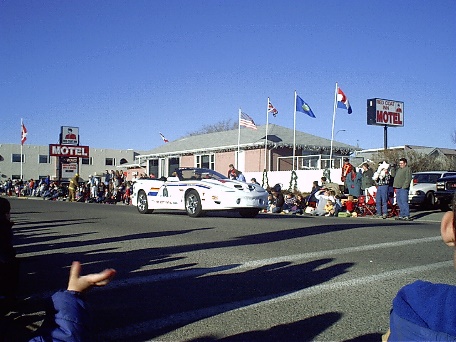 Front of the bookThis is Page 3This is page 8Back of the bookThis is Page 4This is page 7This is Page 5This is page 6